REGULAMINXIVMIĘDZYPOWIATOWEGOKONKURSU PLASTYCZNEGONA KARTKĘ WALENTYNKOWĄORGANIZATOR:Gminne Centrum Kultury i Rekreacjiw KonopiskachPATRONATProboszcz Parafii w KonopiskachWójt Gminy KonopiskaCEL KONKURSU:- popularyzacja plastycznej twórczości dzieci i młodzieży,- rozwijanie wyobraźni plastycznej  w komponowaniu kart okolicznościowych, - przedstawienie postaci Św. Walentego jako patrona zakochanych w twórczości plastycznej, -  „Walentynka”  jako  symbol przyjaźni i sympatii dla drugiego CZŁOWIEKA,-  uczczenie Parafii Świętego Walentego w Konopiskach.WARUNKI UCZESTNICTWA:1. Konkurs adresowany jest do dzieci szkół podstawowych, gimnazjów i dziecięcych zespołów plastycznych w domach, ośrodkach kultury, świetlicach oraz plastyków nieprofesjonalnych, klubów seniora, KGW itp.....2. Obejmuje następujące grupy wiekowe:I grupa – przedszkola i kl. 0II grupa – kl. I – IIIIII grupa – kl. IV –VIIV grupa – klasy gimnazjumV grupa – młodzież i dorośli3. Każdy uczestnik może nadesłać maksymalnie 2 prace o wymiarach formatu A5 lub 13 cm x 19 cm wykonane w dowolnej technice plastycznej – płaskiej.4. Wszystkie prace na odwrocie powinny zawierać dane: imię i nazwisko, klasa – wiek , adres zamieszkania autora, nazwa szkoły lub instytucji adres i nr telefonu placówki delegującej, nazwa techniki.5. Prace należy przysłać w opakowaniu wykluczającym zniszczenie na adres:Gminne Centrum Kultury i Rekreacjiul. Sportowa 742 – 274 KONOPISKATel: (34) 34 30 538 lub (34) 344 19 33 w godz. 8.00 – 20.00lub przekazać osobiście na adres jak wyżej.TERMIN NADSYŁANIA PRAC -  6 LUTY 2015 ROKProsimy o rozpropagowanie konkursu w szkołach, przedszkolach, ośrodkach kultury, domach pomocy, KGW, parafiach, świetlicach oraz innych instytucjach działających na Waszym terenieOCENA PRAC – NAGRODY- Komisja powołana przez organizatora oceni prace w każdej grupie wiekowej, zakwalifikuje prace do wystawy konkursowej, przyzna nagrody i wyróżnienia.- Otwarcie wystawy nastąpi14 lutego 2015r. w Kościele Parafialnym Konopiskach- Ogłoszenie wyników i wręczenie nagród nastąpi18 lutego 2015 r. o godzinie 11.00 w Kościele Parafialnym w KonopiskachNagrodzone i wyróżnione prace przechodzą na własność organizatora. Pozostałe prace biorące udział w wystawie mogą być odebrane od 11 do 13 marca 2015 r.w GCKiR w Konopiskach.Organizatorzy zastrzegają sobie prawo do wykorzystania prac w celach popularyzatorskich.Prosimy o dokładne zapoznanie się z celami konkursu, wypełnienie kart uczestnictwa drukowanymi literami.Zapraszamy do udziału w konkursieORGANIZATORZY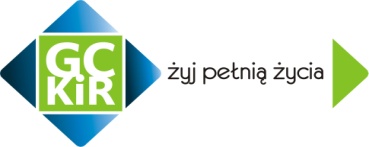 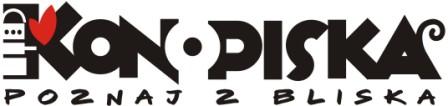 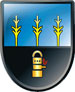 